Муниципальное бюджетное дошкольное образовательное учреждение детский сад № 30 города СтаврополяПринято                                                                             «Утверждено»педагогическим советом                                                  ИО заведующего МБДОУ д/с № 30                                                              МБДОУ д/с № 30Протокол № ______                                                          ___________ Панютина Т.А.От «____» __________2020г.                                           «____» __________2020г.ГОДОВОЙ ПЛАНмуниципального бюджетного дошкольного образовательного учреждения детского сада № 30 города Ставрополяна 2020 – 2021 учебный годСтаврополь, 2020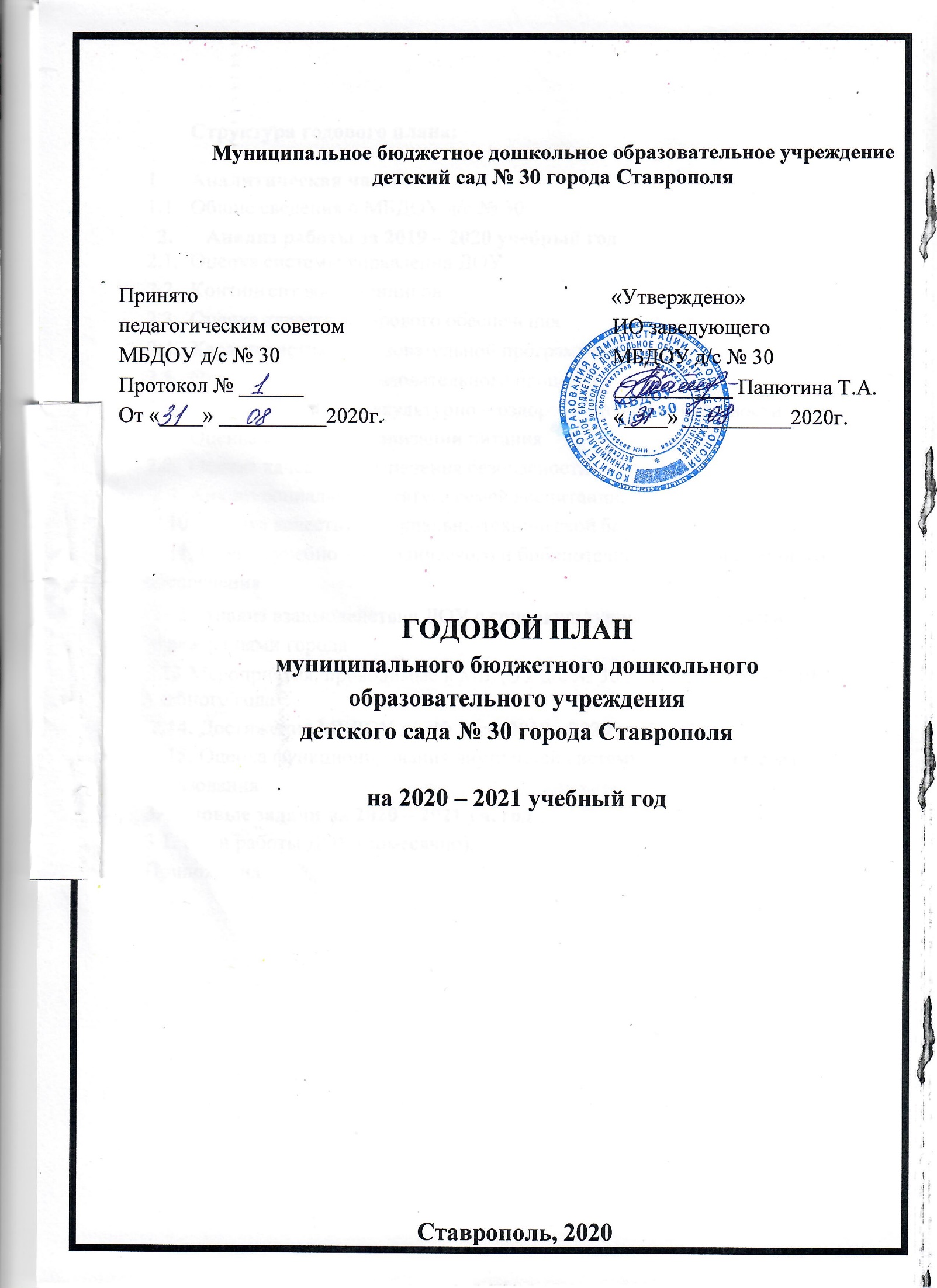 Структура годового плана:Аналитическая частьОбщие сведения о МБДОУ д/с № 30Анализ работы за 2019 – 2020 учебный годОценка системы управления ДОУКонтингент воспитанниковОценка качества кадрового обеспеченияХарактеристика образовательной программыОценка качества образовательного процессаОценка качества физкультурно – оздоровительной деятельностиОценка качества организации питанияОценка качества обеспечения безопасностиАнализ социального статуса семей воспитанниковОценка качества материально-технической базыОценка учебно – методического и библиотечно – информационного обеспеченияАнализ взаимодействия ДОУ с социокультурными объектами и учреждениями городаМероприятия, проводимые в МБДОУ д/с № 30 в течение 2019- 2019 учебного годаДостижения МБДОУ д/с № 30 за 2019 - 2020 учебный годОценка функционирования внутренней системы оценки качества образованияГодовые задачи на 2020 – 2021 уч. годПлан работы ДОУ (помесячно). ПриложенияАналитическая часть.Общие сведения о МБДОУ д/с № 30ИНФОРМАЦИОННАЯ СПРАВКА МБДОУ д/с № 30Режим работы: 5-дневная рабочая неделя с 700 до 1900Группы функционируют в режиме полного дня (12-часовое пребывание).Нормативные правовые акты, регулирующие деятельность ДОУ:Конституция Российской Федерации;Федеральный закон от 29.12.2012 г. № 273-ФЗ «Об образовании» в Российской Федерации»;Постановление Главного санитарного врача Российской Федерации от 15.05.2013 №26 «Об утверждении СанПиН 2.4.1.3049-13 «Санитарно- эпидемиологические требования к устройству, содержанию и организации режима работы дошкольных образовательных организаций»;Устав МБДОУ д/с № 30Оценка системы управления ДОУВ	Учреждении действуют органы управления:общее собрание трудового коллектива;педагогический совет Учреждения;общее собрание родителей (законных представителей).Совет родителей;Управляющий совет.Управление МБДОУ д/с № 30 строится на сочетании принципов единоначалия и коллегиальности. Порядок выборов коллегиальных органов управления и их компетенции определяются уставом и соответствующими положениями.Единоличным исполнительным органом ДОУ является заведующий. Заведующий осуществляет руководство текущей деятельностью Учреждения, за исключением вопросов, отнесенных к компетенции Учредителя, Комитета и коллегиальных органов управления Учреждения. Заведующий назначается на должность приказом Учредителя. Заведующий подотчетен непосредственно Учредителю.Общее собрание трудового коллектива (далее – Общее собрание) является постоянно действующим коллегиальным органом управления Учреждения. Общее собрание действует в целях реализации и защиты прав и законных интересов работников Учреждения, деятельность которого регламентируется локальным актом – Положением о общем собрании трудового коллектива.Педагогический совет Учреждения является постоянно действующим коллегиальным органом управления, созданным в целях развития и совершенствования образовательного процесса, повышения профессионального мастерства и творческого роста педагогов Учреждения, деятельность которого регламентируется локальным актом – Положение о педагогическом совете.Общее собрание родителей (законных представителей) является постоянно действующим коллегиальным органом управления Учреждения. Общее собрание действует в целях реализации и защиты прав и законных интересов родителей (законных представителей), деятельность которого регламентируется локальным актом – Положением об общем собрании родителей.Коллегиальные органы управления Учреждением осуществляет свою деятельность на общественных началах, руководствуясь принципами гласности, независимости, законности.В Учреждении реализуется возможность участия в управлении всех участников образовательных отношений. Управление Учреждением осуществляется на основе сочетания принципов единоначалия и коллегиальности.Контингент воспитанниковПорядок комплектования Учреждения детьми определяется Учредителем в соответствии с действующим законодательством Российской Федерации.Детский сад посещают 372 воспитанников.В ДОУ функционирует 8 групп общеразвивающей направленности.Сведения о количестве воспитанников по группам МБДОУ д/с № 30Комплектование МБДОУ д/с № 30 осуществляется в соответствии с Положением о порядке комплектования, утвержденным Учредителем. Прием в ДОУ осуществляется в течение всего календарного года при наличии свободных мест. Возраст детей, принимаемых в ДОУ, определяется уставом Учреждения.Прием в ДОУ осуществляется по личному заявлению родителя (законного представителя) ребенка при предъявлении оригинала документа, удостоверяющего личность родителя (законного представителя), либо оригинала документа, удостоверяющего личность иностранного гражданина и лица без гражданства в Российской Федерации.Прием детей, впервые поступающих в ДОУ, осуществляется на основании медицинского заключения.Родители (законные представители) детей, являющихся иностранными гражданами или лицами без гражданства, дополнительно предъявляют документ, подтверждающий родство заявителя (или законность представления прав ребенка), и документ, подтверждающий право заявителя на пребывание в Российской Федерации.Для зачисления ребенка в ДОУ родители (законные представители) ребенка представляют следующие документы: направление, выданное Учредителем; медицинскую карту ребенка.Иностранные граждане и лица без гражданства все документы представляют на русском языке или вместе с заверенным в установленном порядке переводом на русский язык.При зачислении ребенка в ДОУ, родители (законные представители) знакомятся с Уставом МБДОУ д/с № 30, лицензией на право ведения образовательной деятельности, образовательной программой и другими документами, регламентирующими организацию деятельности Учреждения. Факт ознакомления родителей (законных представителей) ребенка с даннымидокументами фиксируется в заявлении о приеме и заверяется личной подписью родителей (законных представителей).Взаимоотношения между родителями (законными представителями) и МБДОУ д/с № 30 регламентируются Договором, включающим в себя взаимные права, обязанности и ответственность сторон, возникающие в процессе воспитания, обучения, развития, присмотра, ухода и оздоровления детей, длительность пребывания ребенка в ДОУ.Наполняемость групп определяется действующим законодательством, с учётом санитарных правил и норм, а также условий организации образовательного процесса, в соответствии с Уставом Учреждения.Отчисление детей из Учреждения может производиться в следующих случаях: в связи с завершением дошкольного образования; досрочно по основаниям, в следующих случаях: при возникновении медицинских показаний, препятствующих его дальнейшему пребыванию в Учреждении; по инициативе родителей (законных представителей) воспитанника, в том числе в случае перевода воспитанника для продолжения освоения образовательной программы в другую организацию, осуществляющую образовательную деятельность; по обстоятельствам, не зависящим от воли родителей (законных представителей) несовершеннолетнего обучающегося и Учреждения, в том числе в случае ликвидации Учреждения.Прекращение образовательных отношений с воспитанником оформляется приказом заведующего Учреждением об отчислении. Права и обязанности участников образовательных отношений, предусмотренные законодательством об образовании и локальными нормативными актами Учреждения, прекращаются с даты отчисления воспитанника.Оценка качества кадрового составаНа конец 2019-2020 учебного года в ДОУ работают 20 педагогов.Сведения об образовании педагогических работников ДОУСведения о квалификационной категории педагоговВ детском саду работают специалисты: 2 музыкальных руководителя, воспитатель по ФИЗО, педагог – психолог.Характеристика образовательной программыМБДОУ д/с № 30Организация образовательной деятельности в Учреждении определяется образовательной программой дошкольного образования, действующими санитарно-эпидемиологическими правилами и нормативами, Порядком организации и осуществления образовательной деятельности по общеобразовательным программам дошкольного образования.Содержание образовательной деятельности в группах общеразвивающей направленности выстроено в соответствии с основной образовательной программой дошкольного образования.Основная образовательная программа дошкольного образования далее – Программа МБДОУ д/с № 30 разработана в соответствии федеральным государственным образовательным стандартом дошкольного образования и с учетом основной образовательной программы «От рождения до школы» под редакцией Н.Е. Веракса, Т. С. Комаровой, М. А. Васильевой.Цель реализации Программы: создание благоприятных условий для полноценного проживания ребенком дошкольного детства, формирования основ базовой культуры личности, всестороннее развитие психических и физических качеств в соответствии с возрастными и индивидуальными особенностями, подготовка к жизни в современном обществе, формирование предпосылок к учебной деятельности, обеспечении безопасности жизнедеятельности дошкольника.Задачи реализации Программы:Охрана и укрепление физического и психического здоровья детей, в том числе их эмоционального благополучия;обеспечение равных возможностей для полноценного развития каждого ребенка в период дошкольного детства независимо от места жительства, пола,нации, языка, социального статуса, психофизиологических и других особенностей (в том числе ограниченных возможностей здоровья);обеспечение преемственности целей, задач и содержания образования, реализуемых в рамках образовательных программ различных уровней;создание благоприятных условий развития детей в соответствии с их возрастными и индивидуальными особенностями и склонностями, развития способностей и творческого потенциала каждого ребенка как субъекта отношений с самим собой, другими детьми, взрослыми и миром;объединение обучения и воспитания в целостный образовательный процесс на основе духовно-нравственных и социокультурных ценностей и принятых в обществе правил, и норм поведения в интересах человека, семьи, общества;формирование общей культуры личности детей, в том числе ценностей здорового образа жизни, развитие их социальных, нравственных, эстетических, интеллектуальных, физических качеств, инициативности, самостоятельности и ответственности ребенка, формирование предпосылок учебной деятельности; обеспечение вариативности и разнообразия содержания Программ и организационных форм дошкольного образования, возможность формирования Программ различной направленности с учетом образовательных потребностей, способностей и состояния здоровья детей;формирование социокультурной среды, соответствующей возрастным, индивидуальным, психологическим и физиологическим особенностям детей;обеспечение психолого-педагогической поддержки семьи и повышения компетентности родителей (законных представителей) в вопросах развития и образования, охраны и укрепления здоровья детей.Реализация цели и задач осуществляется в следующих видах деятельности:Образовательная деятельность, осуществляемая в процессе организации регламентированных видов специально организованной детской деятельности (игровой,	коммуникативной,	познавательно-исследовательской, изобразительной, музыкальной, восприятия произведений детской художественной литературы, конструктивно-модельной, трудовой, двигательной);образовательная деятельность (интеграция видов детской деятельности), осуществляемая в ходе режимных моментов;самостоятельная деятельность детей;сотрудничество с семьями детей по реализации Программы.Содержание Программы включает совокупность образовательных областей, которые обеспечивают разностороннее развитие детей с учетом их возрастныхи индивидуальных особенностей по образовательным областям: социально- коммуникативное, познавательное, речевое, художественно-эстетическое, физическое.В соответствии с ФГОС дошкольного образования Программа построена на следующих принципах:Поддержка разнообразия детства.Сохранение уникальности и само ценности детства как важного этапа в общем развитии человека.Позитивная социализация ребенка.Личностно-развивающий и гуманистический характер взаимодействия взрослых (родителей (законных представителей), педагогических и иных работников детского сада) и детей.Содействие и сотрудничество детей и взрослых, признание ребенка полноценным участником (субъектом) образовательных отношений.Сотрудничество детского сада с семьей.Сетевое взаимодействие с организациями социализации, образования, охраны здоровья и другими партнерами.Индивидуализация дошкольного образованияВозрастная адекватность образования.Развивающее вариативное образование.Полнота содержания и интеграция отдельных образовательных областей. Подходы к организации взаимодействия между всеми участниками образовательных отношений:Культурологический и антропологический.Личностно-ориентированный.Средовой и деятельностный.Компетентностный.Оценка качества образовательного процессаУчебно – воспитательный процесс в МБДОУ д/с № 30 ориентирован на качество образовательного процесса и целостное развитие ребенка.Коллектив детского сада, на начало 2019 – 2020 учебного года, поставил перед собой следующие цели и задачи:Цель работы: построение работы ДОУ в соответствии с ФГОС ДО; создание благоприятных условий для полноценного проживания ребёнком дошкольного детства, формирование основ базовой культуры личности, всестороннее развитие психических и физических качеств в соответствии с возрастными и индивидуальными особенностями, подготовка ребёнка к жизни в современном обществе, к обучению в школе, обеспечение безопасности жизнедеятельности дошкольника.Основные задачи работы:1. Создание условий для укрепления здоровья воспитанников, обеспечение их психического благополучия, формирование у дошкольников ответственности за свое здоровье. Поиск эффективных форм, использование инновационных подходов и новых технологий при организации физкультурно-оздоровительной работы в ДОУ.2. Систематизация и углубление знаний педагогического коллектива по вопросу развития познавательных процессов и речевого развития у детей дошкольного возраста3.  Повышение профессионального уровня педагогов ДОУ по всем вопросам организации игровой деятельности.4. Осуществление поиска эффективных путей взаимодействия с родителями детей, привлечение их к совместному процессу воспитания, образования, оздоровления, развития детей.Программы, реализуемые в МБДОУ д/с № 30 в 2019 - 2020 учебном годуОсновная:1. «От рождения до школы». Основная образовательная программа дошкольного образования/под. Ред. Н.Е. Вераксы, Т.С. Комаровой, М.А. Васильевой.– М.: Мозаика-Синтез, 2016 г.Парциальные:- О.Л. Князева, М.Д. Маханева «Приобщение детей к истокам русской народной культуры». СПб.: «ДЕТСТВО-ПРЕСС», 2014.- Н.Н. Авдеева, О.Л. Князева, Р.Б. Стеркина «Основы безопасности детей дошкольного возраста». СПб.: «ДЕТСТВО-ПРЕСС», 2016.- С.Н. Николаева «Юный эколог». М.: МОЗАИКА-СИНТЕЗ, 2017.- И.А. Новоскольцева, И.М. Каплунова. Программа по музыкальному  воспитанию детей дошкольного возраста «Ладушки». 2015 - Парциальная программа художественно-эстетического развития детей 2-7 лет в изобразительной деятельности «Цветные ладошки» И.А. Лыковой. М.: «Цветной мир», 2015г.На начало и конец учебного года воспитателями всех возрастных групп была проведена педагогическая диагностика, целью которой являлось выявление уровня усвоения детьми образовательной программы.Эффективность педагогических действий по выполнению образовательной программы воспитанниками составила – 90%. Наибольшие проблемы выявлены по развитию речи и социально-коммуникативному развитию дошкольников.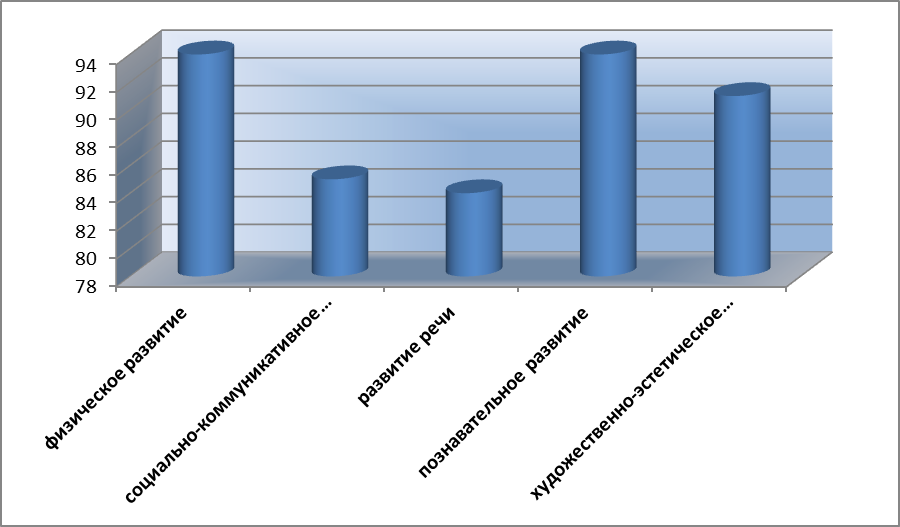           Образовательная область «Физическое развитие» - 94%.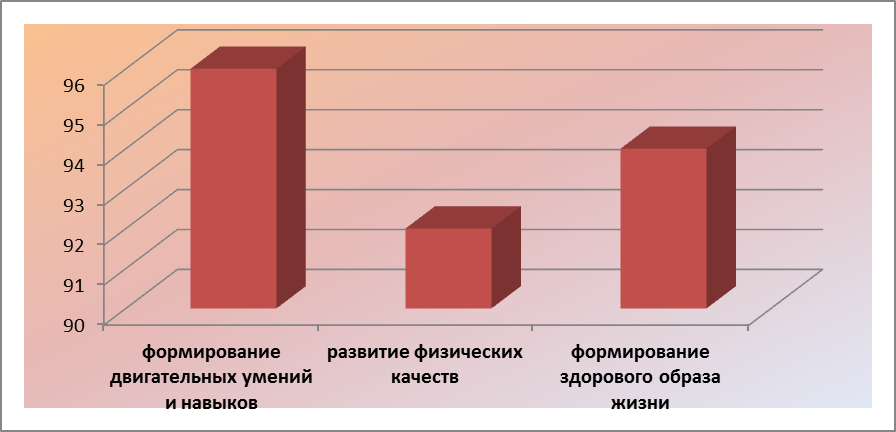 Формирование двигательных умений и навыков – 96%.Наиболее низкая результативность в обучении лазанию и метанию, причина: недостаточная система индивидуальной работы с детьми, не полностью оборудованная предметная развивающая среда.Развитие физических качеств – 92%.Однако наибольшие проблемы выявлены по развитию гибкости воспитанников, причина - не систематически осуществляется подбор упражнений в соответствии с состоянием здоровья и уровнем развития воспитанников.Овладение ребенком элементарными знаниями о своем организме, роли физических упражнений в его жизни, способах укрепления собственного здоровья - 94%.Наиболее низкая результативность по соблюдению элементарных правил здорового образа в повседневной жизни, причина – отсутствие единых требований в ДОУ и семье.Проблемы: построение вариативного развивающего образования, ориентированного на уровень физического развития и состояние здоровьяОбразовательная область «Социально-коммуникативное развитие» - 85%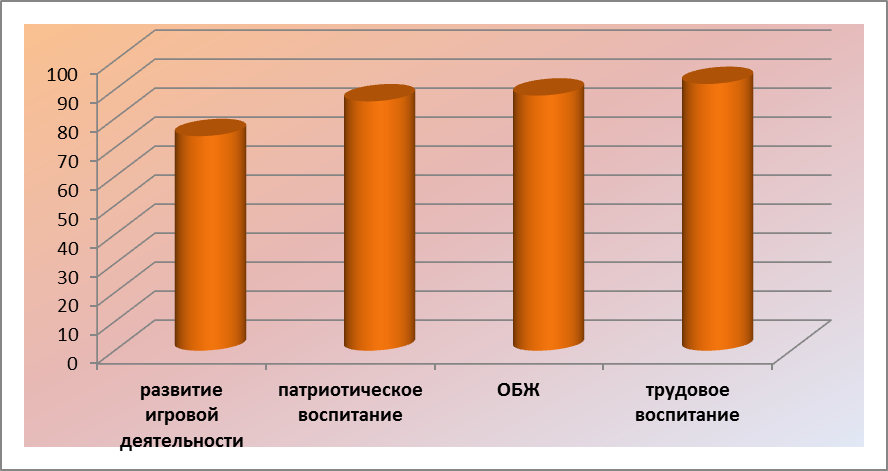 Развитие игровой деятельности детей – 74%.Проблемы: воспитатели недостаточно обеспечивают педагогические условия развития игры: своевременное обогащение детей знаниями и опытом деятельности, передача игровой культуры ребенку, преобразование развивающей предметно-игровая среды, активизация проблемного общения взрослого с ребенком.Патриотическое воспитание – 86%.Сложившаяся система работы способствовала достаточному формированию представлений о культуре народа, традициях, творчестве, о природе родного края и страны, и деятельности человека в природе, об истории, символики родного края и страны. Проблемы: создание условий для развития эмоционально-положительных чувств ребенка к окружающему миру.Формирование основ безопасного поведения в быту, социуме, природе – 88%. Важно не только познакомить детей с правилами безопасного поведения, а воспитать у них навыки безопасного поведения в окружающей его обстановке.Трудовое воспитание – 92%.Необходимо создать условия для воспитания нравственно-волевых качеств, нравственных мотивов, умения и желания включаться в совместный труд со сверстниками, проявление доброжелательности, активности и инициативы, стремления к качественному выполнению общего дела, осознанию себя как члена детского общества.Образовательная область «Развитие речи» - 84%.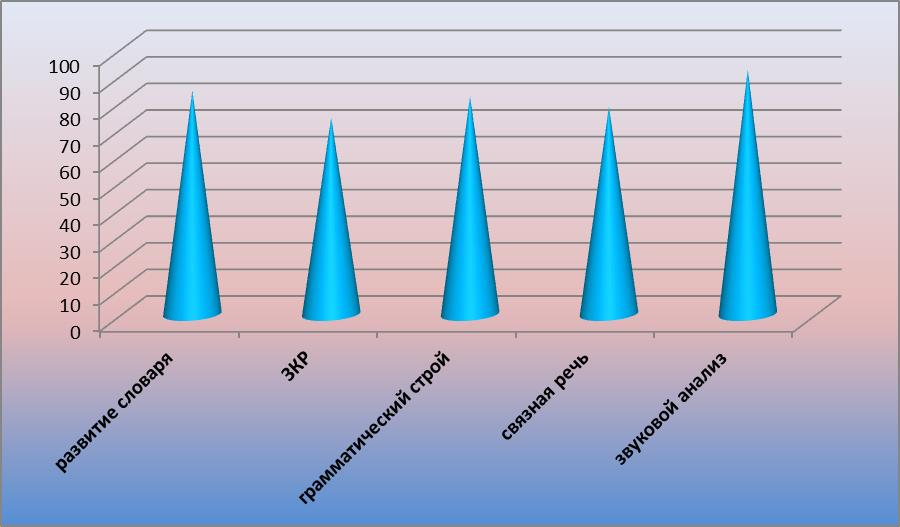 Развитие словаря – 84%.Особое внимание необходимо уделить уместному употреблению всоответствии с контекстом высказывания, с ситуацией, в которой происходит общение.Воспитание звуковой культуры речи – 74%.Необходимо создать условия для формирования правильного произношения.Формирование грамматического строя – 82%.Важно усилить педагогические действия по освоению различных типов словосочетаний и предложений и словообразованию.Развитие связной речи – 78%.С детьми младшего и среднего возраста необходимо обратить внимание на развитие диалогической, а со старшими - монологической речи.Формирование элементарного осознания явлений языка и речи: различение звука и слова, нахождение места звука в слове – 92%.Причина недостаточно высокой эффективности педагогических воздействий заключается в отсутствии квалифицированной коррекционной помощи воспитанников, 24% детей по результатом диагностирования учителя-логопеда нуждаются в дополнительных занятиях со специалистами.Воспитание любви и интереса к художественному слову – 94%.Образовательная область «Познавательное развитие» - 94%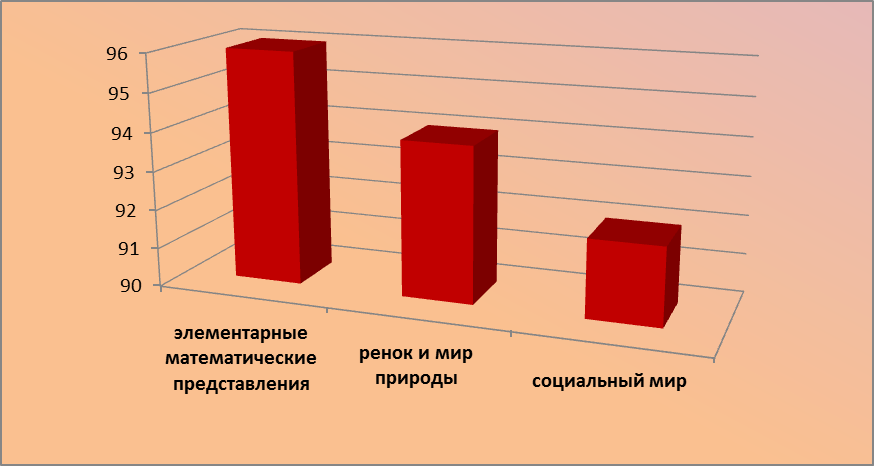 Развитие элементарных математических представлений – 96%.Важно не только формировать математические представления, но и развивать логическое мышление, абстрактное воображение, образную память, ассоциативное мышление, мышление по аналогии.- Ребенок и мир природы – 94%.Необходимо усилить работу по развитию умения устанавливать причинно- следственные связи между природными явлениями, воспитанию бережного отношения к природе.- Ознакомления дошкольников с социальным миром – 92%.Необходимо при формировании представлений о предметном мире развивать познавательно-исследовательский интерес, привлекать к простейшим экспериментам и наблюдениям.Педагогам ДОУ нужно усилить работу по формированию элементарных представлений в экономике, с детьми старшего дошкольного возраста - об истории человечества.Образовательная область «Художественно-эстетическое развитие»- 91%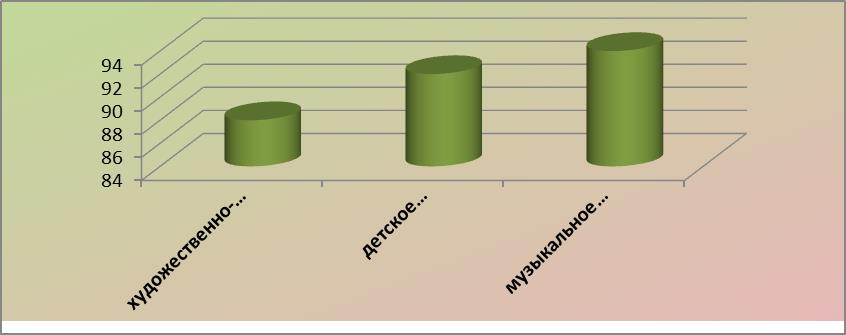 Художественно-изобразительная деятельность – 88%.Для повышения эффективности развития художественно - изобразительных способностей дошкольников необходимо обеспечить взаимосвязь обобщённых представлений и обобщённых способов действий, направленных на создание выразительного художественного образа, формировать эстетического отношения и художественные способности в активной творческой деятельности детей.Детское конструирование – 92%.Необходимо пополнить и обновить развивающую предметно- пространственную среду строительным материалом, конструкторами, крупно- габаритными модулями, компьютерными программами.- Музыкальное развитие – 94%.Важно	создать	условия	для	реализации	самостоятельной	творческой деятельности детей.Выводы:Эффективность педагогических действий по усвоению основной образовательной программы воспитанниками находится на достаточном уровне. Необходимо обеспечивают педагогические условия для развития игры, эмоционально-положительных чувств ребенка к окружающему миру, нравственно-волевых качеств, звуковой культуры и связной речи, развитию логического мышления, абстрактного воображения, образной памяти, ассоциативного мышления, развитию умения устанавливать причинно- следственные связи между природными явлениями, воспитанию бережного отношения к природе, познавательно-исследовательского интереса, формированию элементарных представлений в экономике, с детьми старшего дошкольного возраста - об истории человечества. Необходимо обеспечить взаимосвязь обобщённых представлений и обобщённых способов действий, направленных на создание выразительного художественного образа, формировать эстетического отношения и художественные способности в активной творческой деятельности детей.Оценка физического развития детей:нормальное развитие - 88%;с дефицитом массы тела - 8 %; с избытком массы тела - 4 %;Состояние физической подготовленности ребенка:высокий - 48%,средний - 52%;выносливость: высокий - 38%, средний - 62%;сила: высокий - 43%, средний - 57%;гибкость: высокий - 38%, средний - 62%;челночный бег: высокий - 74%, средний - 26%.Усвоение образовательной программыРезультаты диагностирования показали, что эффективность педагогических действий составила 91%:Овладел основными культурными способами деятельности, проявляет инициативу и самостоятельность в разных видах деятельности - игре, общении, познавательно-исследовательской деятельности, конструировании и др.; способен выбирать себе род занятий, участников по совместной деятельности – 92%;Овладел установкой положительного отношения к миру, к разным видам труда, другим людям и самому себе, обладает чувством собственного достоинства; активно взаимодействует со сверстниками и взрослыми, участвует в совместных играх. Способен договариваться, учитывать интересы и чувства других, сопереживать неудачам и радоваться успехам других, адекватно проявляет свои чувства, в том числе чувство веры в себя, старается разрешать конфликты – 88%;Обладает развитым воображением, которое реализуется в разных видах деятельности, и прежде всего в игре; ребенок владеет разными формами и видами игры, различает условную и реальную ситуации, умеет подчиняться разным правилам и социальным нормам- 96%;Достаточно хорошо владеет устной речью, может выражать свои мысли и желания, может использовать речь для выражения своих мыслей, чувств и желаний, построения речевого высказывания в ситуации общения, может выделять звуки в словах, у ребенка складываются предпосылки грамотности- 88%;Развита	крупная	и	мелкая	моторика;	он	подвижен,	вынослив,	владеет     основными движениями, может контролировать свои движения и управлять ими – 100%;способен к волевым усилиям, может следовать социальным нормам  поведения и правилам в разных видах деятельности, во взаимоотношениях со взрослыми и сверстниками, может соблюдать правила безопасного поведения и личной гигиены- 88%проявляет любознательность, задает вопросы взрослым и сверстникам, интересуется причинно-следственными связями, пытается самостоятельно придумывать объяснения явлениям природы и поступкам людей; склонен наблюдать, экспериментировать. Обладает начальными знаниями о себе, о природном и социальном мире, в котором он живет; знаком с произведениями детской литературы, обладает элементарными представлениями из области живой природы, естествознания, математики, истории и т.п.; ребенок способен к принятию собственных решений, опираясь на свои знания и умения в различных видах деятельности- 88%Уровень готовности к школе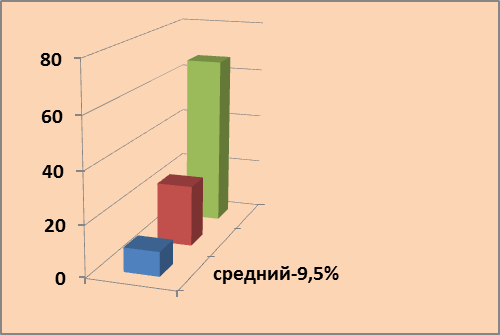 Уровень мотивации обученияВывод: готовность выпускников находится на достаточном уровне.Проблемы: овладение устной речью, умением следовать социальным нормам поведения и правилам в разных видах деятельности, во взаимоотношениях со взрослыми и сверстниками, способности договариваться, учитывать интересы и чувства других, адекватно проявляет свои чувства, умение разрешать конфликты мирным путем.Оценка качества физкультурно – оздоровительной деятельностиОдним из приоритетных направлений деятельности дошкольного образовательного учреждения является укрепление здоровья воспитанников.В детском саду созданы оптимальные условия для охраны и укрепления здоровья детей, их физического и психического развития: стадион, спортивный зал, плавательный бассейн, спортивные уголки в каждой возрастной группе.Физическое воспитание в ДОУ осуществляется в соответствии с программой «От рождения до школы» под редакцией Н.Е. Вераксы, Т.С. Комаровой, М. А. Васильевой.В работе используются методические разработки Л.И. Пензулаевой«Физкультурные занятия в детском саду с детьми 3-7 лет».Целью данной работы является – полноценное физическое, личностное, интеллектуальное развитие ребенка дошкольника, его физических способностей.При выполнении всех программных требований предусмотрен учет возрастных и индивидуальных особенностей детей, состояния их здоровья, физического развития физической подготовленности.В течение			всего	учебного		года	в	детском	саду	использовались следующие организованные формы работы двигательной деятельности детей: физкультурные		занятия,			утренняя		гимнастика,	гимнастика		после	сна, физкультурные минутки, дыхательная гимнастика, пальчиковая гимнастика, подвижные игры, физические упражнения, спортивные игры на прогулке, спортивные досуги и развлечения и  пр.	Педагогами ДОУ применялись следующие формы работы: традиционные,	нетрадиционные,	тренировочные,		игровые,		тематические,сюжетные, интегрированные и т.д.В учреждении созданы оптимальные условия для охраны и укрепления здоровья детей, их физического и психического развития. Спортивный зал оснащен современным спортивным оборудованием и инвентарем. В группах созданы и совершенствуются физкультурно – оздоровительные уголки с атрибутами и игрушками для подвижных игр и двигательной активности детей на прогулке и в группе.Занятия проводятся согласно возрастному и индивидуальному физическому развитию и с учетом индивидуальных особенностей детей 3 раза в неделю. Во всех возрастных группах: 1 раз – на улице, 2 раза – в спортивном зале.Оценка качества организация питанияОбязательным условием нормального роста организма, его гармоничного физического и психического развития является организация рационального питания. В детском саду осуществляются действенные меры по обеспечению воспитанников качественным питанием.Питание воспитанников осуществляется в соответствии с «Примерным 10-дневным меню» для организации питания детей от 2-х до 8-ми лет в государственных учреждениях, реализующих общеобразовательные программы дошкольного образования, с 12-ти часовым пребыванием детей.Ежедневно дети получают необходимое количество белков, жиров и углеводов, витаминизированы продукты. В рационе присутствуют свежие фрукты, овощи, соки, кисломолочные продукты. В детском саду имеется вся необходимая документация по питанию, которая ведется по форме и заполняется своевременно. Технология приготовления блюд строго соблюдается.В ДОУ сформирована эффективная система контроля за организацией питания детей.В своей работе мы руководствуемся следующими принципами:- составление полноценного рациона питания; - использование разнообразного ассортимента продуктов, гарантирующих достаточное содержание необходимых		минеральных	веществ	 и витаминов;		- строгое	соблюдение режима	питания,	отвечающего	физиологическим особенностям		детей различных возрастных групп, правильное сочетание его с режимом		работы дошкольного учреждения;	- соблюдение правил эстетики питания,		воспитание необходимых гигиенических навыков	в зависимости от возраста и развития детей.правильное сочетание питания в детском саду с питанием в домашних условиях, проведение необходимой санитарно-просветительской работы с родителями;строгое соблюдение технологических требований при приготовлении пищи, обеспечение правильной обработки пищевых продуктов;повседневный контроль пищеблока, правильной организацией питания детей в группах.Оценка качества обеспечения безопасностиОсновным нормативно-правовым актом, содержащим положение об обеспечение безопасности участников образовательного процесса, является закон РФ «Об образовании», который устанавливает ответственность образовательного учреждения за жизнь и здоровье воспитанников и работников учреждения во время образовательного процесса.Основными направлениями деятельности администрации детского сада по обеспечению безопасности в детском саду является:пожарная безопасность;антитеррористическая безопасность;обеспечение выполнения санитарно-гигиенических требований;охрана труда.ДОУ обеспечено средствами первичного пожаротушения. Соблюдаются требования к содержанию эвакуационных выходов.На входных дверях ДОУ установлен контроль доступа «С2000-2», гарантирующие ограничение доступа в помещение ДОУ  посторонними лицам, работает охранник, дежурный администратор. По периметру Учреждения установлено наружное видеонаблюдение.Забор, ограждающий территорию детского сада, находится в удовлетворительном состоянии. Ограждение целостное на всей территории детского сада.В начале учебного года издан приказ об организации охраны пропускного режим в здании и на территории детского сада, который доводится до каждого сотрудника учреждения.Выполняются требования Роспотребнадзора по организации санитарно- эпидемиологических условий.Созданы необходимые условия для выполнения Инструкции по охране жизни и здоровья детей. Инструктаж с персоналом проводится своевременно согласно плана.Работа с детьми включает в себя формирование у детей представлений об опасных и вредных факторах, чрезвычайных ситуациях и воспитание навыков адекватного поведения в различных неординарных ситуациях.Анализ социального статуса семей воспитанниковСоциальным педагогом и педагогом – психологом проводится мониторинг состава семей ДОУ, выявление их психологического и материального благополучия.При изучении семьи социальным педагогом использовались следующие методы: опрос, анкетирование, наблюдение, метод экспертных оценок, индивидуальные беседы.Особое внимание уделялось семьям группы риска: многодетным, неполным, малообеспеченным.Информация о семьях воспитанниковОценка качества материально-технической базыМБДОУ д/с № 30 функционирует в помещении, отвечающем санитарно- гигиеническим, противоэпидемическим требованиям и правилам пожарной безопасности. В дошкольном учреждении создана отличная материально– техническая база для жизнеобеспечения и развития детей, ведется систематически работа по созданию предметно–развивающей среды.Состояние материально-технической базы детского сада соответствует педагогическим требованиям, современному уровню образования и санитарным нормам. Работа всего персонала направлена на создание комфорта, уюта, положительного эмоционального климата воспитанников.Детский сад имеет все виды благоустройства: водопровод, канализацию, индивидуальную газовую котельню. Имеются административные помещения, помещения для медицинского обслуживания, пищеблок, прачечная. Созданы оптимальные условия для охраны и укрепления здоровья детей, их физического и психического развития.При создании предметно-развивающей среды педагогами ДОУ учитываются возрастные, индивидуальные особенности детей каждой возрастной группы. Группы постепенно пополняются современным игровым оборудованием, современными информационными стендами. Предметная среда всех помещений оптимально насыщена, выдержана мера «необходимого и достаточного» для каждого вида деятельности, представляет собой «поисковое поле» для ребенка, стимулирующее процесс его развития и саморазвития, социализации и коррекции.За прошедший год детский сад существенно пополнился сценическими костюмами как для воспитанников, так и для педагогов.Расширен арсенал развивающих игр и пособий для подгрупповых и индивидуальных занятий с детьми; пополнен фонд игрушек для сюжетно- ролевых, театрализованных, подвижных игр воспитанников в группах и на прогулке.Территория детского сада насыщена зеленью, каждую прогулочную площадку отделяет друг от друга живая изгородь кустарников. По всей территории расположены клумбы с ярко-цветущими растениями, малыми архитектурными формами, красоту строгость придают бордюрные насаждения. В течение учебного года в ДОУ выполняется план по благоустройству и озеленению территории: обновлены и оформлены клумбы, оснащены и содержатся в порядке игровые площадки и участки. Каждая пятница в ДОУ объявлена санитарной.Анализ взаимодействия ДОУ с социокультурными объектами и учреждениями городаДостичь положительных результатов по развитию детей дошкольного возраста было бы невозможно без активного взаимодействия дошкольного учреждения с социумом. Для социализации детей детского сада и создания открытой системы МБДОУ поддерживаются связи с общественностью, учреждениями образования, здравоохранения, культуры.Педагогический коллектив строит свою работу по развитию детей в тесном контакте с внешними организациями, круг, которых постепенно расширяется.В течение 2019-2020 учебного года в своей деятельности коллектив ДОУ взаимодействовал с следующими социокультурными объектами и учреждениями города:Комитетом образования администрации города Ставрополя;Министерством образования СК;Администрацией Промышленного района города Ставрополя;Детской поликлиникой № 3;Ставропольским краевым институтом повышения квалификации педагогических работников;Городским дворцом детского творчества;Музей «Россия – моя история»Собор святого равноапостольного князя ВладимираЦентром «Поиск»;Советом Микрорайона;Госавтоинспекцией;Управление ГИБДД.Организация социокультурной связи между детским садом и данными учреждениями позволяет использовать максимум возможностей для развития интересов детей и их индивидуальных возможностей, решать многие образовательные задачи, тем самым, повышая качество образовательных услуг и уровень реализации стандартов дошкольного образования.Мероприятия, проводимые в МБДОУ д/с № 30 в течение 2019-2020 учебного годаМероприятия с детьми:Осенние праздники;Новогодние праздники;День Матери;8 Марта;Масленица;Рождественские колядки;Участие в городских спортивно – оздоровительных соревнованиях среди дошкольников;Мероприятия с родительской общественностью:День Матери;8 Марта;Мама, папа, Я – спортивная семья;Международный день Семьи;Участие в городских субботниках;Конкурс «Символ года» и пр.Работа с педагогическим коллективом:Проведение педагогических советов, мастер классов, семинаров;Участие в субботниках, мероприятиях по благоустройству и облагораживанию территории ДОУ;Проведение досугов, юбилеев (Новый год, Масленица, Спартакиада, 23 февраля, 8 марта и пр.).Достижения МБДОУ д/с № 30 за 2019-2020 учебный годОценка функционирования внутренней системы оценки качества образованияСистему качества дошкольного образования коллектив ДОУ рассматривает как систему внутреннего контроля, которая включает себя интегративные составляющие:качество научно-методической работы;качество воспитательно-образовательного процесса;качество работы с родительский общественностью;качество работы с педагогическими кадрами;качество предметно-пространственной среды.С  целью  повышения  эффективности  учебно-воспитательной деятельности применяем педагогический мониторинг, который даёт качественную и своевременную информацию, необходимую для принятия управленческих решений. В учреждении выстроена четкая система методического контроля и анализа результативности воспитательно- образовательного процесса по всем направлениям развития дошкольника и функционирования ДОУ в целом. Вывод: Анализ деятельности детского сада за 2019-2020 учебный год показал, что на данный момент дошкольное учреждение полностью укомплектовано сотрудниками, коллектив объединен едиными целями и задачами и имеет благоприятный психологический климат. Одним из условий достижения эффективности результатов деятельности ДОУ стал сформированный педагогический коллектив. Их отличает творческий подход к работе, что сказывается на качестве деятельности всего учреждения в целом.Задачи и план по реализации образовательной программы и годового плана работы за учебный год выполнены.Поставленные цели и задачи на 2019 – 2020 учебный год достигнуты полностью. В течение всего учебного года работа ДОУ носила целенаправленный, систематический характер. Образовательная программа реализована полностью, выявлена положительная динамика по усвоению детьми основных разделов программы.Исходя из анализа воспитательно-образовательной деятельности ДОУ, были определены годовые задачи на 2020-2021 учебный год:Развивать работу по охране и укреплению психофизического укрепления детей посредством формирования здоровьесберегающей развивающей среды в ДОУ и использования тесного сотрудничества педагогов и родителей.Совершенствовать развитие игровой деятельности, как основы социального развития ребенка в условиях реализации ФГОС.Формировать условия для духовно-нравственного и патриотического воспитания детей дошкольного возраста через игровую и проектную деятельность.СЕНТЯБРЬ 2020 год27 сентября – День дошкольного работника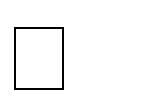 ОКТЯБРЬ 2020 ГОД1 октября – день Пожилого человека 5 октября - День учителяНоябрь 2020 год4 ноября – День народного единства 27 ноября - День МатериОрганизация оздоровительной работы и санитарный контрольДЕКАБРЬ 2020 ГОД9 декабря – День Героев Отечества4. Организация оздоровительной работы и санитарный контрольЯНВАРЬ 2021 ГОДФЕВРАЛЬ 2021 ГОД23 февраля – День защитника Отечества4. Организация воспитательной и оздоровительной работыМАРТ 2021 ГОД8 марта – Международный женский деньАПРЕЛЬ 2021 ГОД7 апреля – Всемирный день здоровья 12 апреля - День космонавтики30 декабря – День пожарной охраны4. Организация воспитательной и оздоровительной работыМАЙ 2021 ГОД9 мая – День победы15 мая – Международный день семьиПриложение к Годовому плануМетодическая и организационно – педагогическая работа Педагогические советыПриложение к Годовому плануГрафик открытых мероприятий 2020 – 2021 учебного годаПлан групповых родительских собранийПриложение к годовому плануПриложение к годовому плануАдминистративные совещания при заведующем на 2019/2020 учебный годЦиклограмма	оперативного контроля на	2020-2021 учебный годПриложениеПолное наименованиеМуниципальное бюджетное дошкольное образовательное учреждение детский сад  № 30 города СтаврополяСокращенное наименованиеМБДОУ д/с № 30Адрес (юридический и фактический адреса совпадают)355032, г. Ставрополь, улица генерала Маргелова, 9Телефон  8(8652) 76-26-068(8652) 76-26-228(8652) 76-26-46ИО заведующего МБДОУ д/с № 30Панютина Татьяна АльбертовнаУчредитель Комитет образования администрации города СтаврополяТип образовательного учрежденияДошкольное образовательное учреждениеВид образовательного учрежденияДетский садАдрес электронной почтыdou_30@stavadm.ruАдрес сайта stavsad30/ruПроектная мощность ДОУ/ Фактическая наполняемость 8 групп/8 групп160/372Лицензия №  6212 от 29 августа 2019 г.Основные виды деятельности УчрежденияРеализация основной образовательной программы дошкольного образования;№ГруппаКол-во группКол-во детейп/пГруппаКол-во группв группах1II младшая группа общеразвивающей42051направленности42052Средняя группа общеразвивающей31232направленности31233Старше-подготовительная  группа общеразвивающей направленности1443144ГодВысшееСредне –НеоконченноеГодВысшееспециальноевысшее2019-202017 (85%)3 (15%)-ГодВысшаяПерваяСоотв. зан.БезГодВысшаяПерваядолжностикатегории2019-20201 (5%)5 (25%)-14 (70%)Большинство детей (90,5%) имеют высокий и средний уровень	мотивации обучения, что является благоприятныхпоказателем для начала обучения в школе.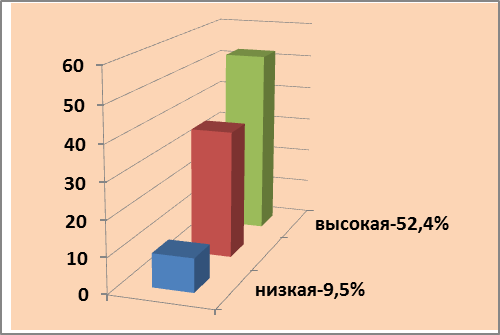 Социальное положение семейУчебный годСоциальное положение семей2019-2020Полная семья89 %Неполная семья6 %Многодетные5 %ВидпомещенияОсновноепредназначениеОснащениеКабинет заведующегоИндивидуальны е консультации; беседы с персоналом и родителямибиблиотека нормативно-правовой документации;компьютер;доступ к информационным системам и информационно-телекоммуникационным сетям.Методический кабинетОсуществление методической помощипедагогам, организация консультаций, педсоветов, семинаров		и других	форм повышенияпедагогического мастерства, концентрациядидактических и методических материалов	для организацииработы с детьмипо	различным направлениям.библиотека педагогической, методической и детской литературы;библиотека периодических изданий;демонстрационный, раздаточныйопыт работы педагогов;документация по содержанию работы в ДОУ (годовой план, протоколы педсоветов,по реализации программы и др.);банк мультимедийных презентаций;доступ к информационным системам и информационно- телекоммуникационным сетям.МедицинскийблокОсмотр	детей,консультации медсестры, врачей, консультативно- просветительская	работа с родителями (законными представителям и)и сотрудникамиДОУкабинет врача;процедурный кабинет;изолятор;- необходимое медицинское оборудованиеМузыкальный залПроведение НОД,театрализованныхпредставлений, досугов, праздников—дидактические пособия, игрушки;—детские музыкальные инструменты;—музыкальный центр;—электропианино;—интерактивная доска.Физкультурный залПроведение НОД,утренней—спортивное оборудование, инвентарь;—спортивные тренажеры, мягкие модули;—гимнастическая стенка.гимнастики, спортивных досугов,праздниковФизкультурная площадкаПроведениефизкультурных занятий,досугов,двигательно	- игровойдеятельности.— футбольные ворота;Групповые участкиПроведение прогулок, наблюдений, организация двигательно- игровойдеятельности.прогулочные площадки для детей всех возрастных групп;крытые павильоны;—игровое, спортивное оборудование;клумбы с цветами;—деревья и кустарники разных пород.Коридоры ДОУИнформационно- просветительская работа с сотрудниками ДОУ иродителями (законными представителям и)—стенды для родителей, визитка ДОУ;— стенды для сотрудников(охрана труда, пожарная безопасность и пр).Групповые комнатыПроведение режимных моментов, совместной исамостоятельной деятельности, организованная образовательная деятельность—игровая мебель, атрибуты для сюжетно-ролевых игр;—центр науки, мини-лаборатория;книжный уголок;—театрально-музыкальный центр,—центр художественного творчества;физкультурный уголок;центр математики;дидактические, настольно-печатные игры;центр конструирования;дидактический материал и др.Раздевальная комнатаОрганизация режимных моментов.Информационно-просветительскаяработа с родителями (законнымипредставителям и)выносной	материал	для	двигательно-игровой деятельности на прогулке;информационные стенды для родителей;—выставки детского творчества;индивидуальные шкафчики для одежды.№Название конкурса, фестиваляРезультат (участники, лауреаты, победители какое место)1Городской конкурс новогодних поделок «Снеговик– почтальон поздравляет друзей»Лауреат2Городской конкурс новогодних композиций«Вместо елки – новогодний букет»Лауреат3Городской конкурс «Кормушка для птиц»1 местоВид деятельностиОтветственный1. Организационно-управленческая деятельность1. Организационно-управленческая деятельность1.1. Административное совещание:(см. приложение к годовому плану)Заведующий1.2. Инструктаж с работниками по охране жизни и здоровьявоспитанников в осенний периодЗам. зав. по АХЧЗам. зав. по УВР1.3. Инструктаж по санитарному состоянию;- Анализ поступления вновь зачисленных детей в ДОУМед. сестра1.4. Подготовка штатного расписания, тарификацииЗаведующийГл.бухгалтер1.5. Утверждение списков детей, кружков.Заведующий1.6. Утверждение планов, циклограмм работы специалистов,педагоговЗаведующийЗам. зав. по УВР1.7.Участие в городских конкурсах и МО (семинарах, выставках, совещаниях по проблемам дошкольного воспитания,благотоворительных акциях).ЗаведующийЗам. зав. по УВР1.8. «Педагогический капустник» ко Дню дошкольного работника.Администрация МБДОУПрофсоюз2. Методическая и организационно-педагогическая деятельность2. Методическая и организационно-педагогическая деятельность2.1. Педагогический совет:Пед. совет №1 «Новый учебный год на пороге ДОУ» (см. приложение)ЗаведующийЗам. зав. по УВР2.2. Составление планов работы воспитателей с функционалом,разработка перспективных планов работы, рабочих программЗам. зав. по УВР2.3. Проведение 1 сентября – Дня знаний, музыкальное развлечениеЗаведующийЗам. зав. по УВР Воспитатели групп2.4. Мероприятие «День рождение детского сада» (2 сентября)ЗаведующийЗам. зав. по УВР Воспитатели групп2.5. День города Ставрополя: (26 сентября) «Мой праздничный город»(тематические занятия и беседы по всем группам);- участие детей в праздновании и выступления на городских площадках;ЗаведующийЗам. зав. по УВР Специалисты ДОУ2.6. Выставка рисунков «Ставрополь глазами детей»Воспитатели групп2.7. Фотовыставка «Любимые места родного города»Воспитатели групп3. Контрольно-аналитическая (диагностическая) деятельность3. Контрольно-аналитическая (диагностическая) деятельность3.1. Оперативный контроль:(см. Приложение к годовому плану)ЗаведующийЗам зав по УВР3.2. Проведение соцанамнеза с семьями воспитанников ДОУ  Педагог-психологВоспитатели групп3.3. Проведение мониторинга уровня усвоения образовательной прогаммы во всех возрастных группах(воспитатели и воспитатели с функционалом)Зам.зав по УВР Педагоги ДОУ4. Организация оздоровительной работы4. Организация оздоровительной работы4.1. Анализ врачебных осмотров с комплексной оценкой здоровьявновь принятых детей.Зам. зав по УВРМедсестра4.2. Наблюдение за адаптацией детей.Зам.зав по УВР Педагог-психолог4.3. Разработка плана работы родительского клуба- «К здоровой семье через детский сад»Зам.зав по УВР4.4. Разработка режимов дня для всех возрастных групп.Зам.зав по УВРВрач-педиатр5.Работа с родителями5.Работа с родителями5.1. Информационный стенд для родителей:«Для вас, родители!»«Уголок здоровья»«Уголок безопасности»Воспитатели групп5.2. Общее родительское собрание:- «Актуальные задачи и перспективы развития МБДОУ в 2019 - 2020 учебном году»ЗаведующийЗам.зав. по УВР Педагог-психолог6. Административная и финансово-хозяйственная деятельность6. Административная и финансово-хозяйственная деятельность6.1. Издание приказов по ОТ и ТБ, антитеррору и т.д.Заведующий6.2. Проверка подготовки учреждения к работе в осенне-зимний период:подготовка тепловой системы; энергообеспечение;ЗаведующийЗам.зав. по АХЧ6.3. Проверка санитарного состояния групп, пищеблока, прачечной, медблока.ЗаведующийЗам.зав. по АХЧ МедсестраВид деятельностиОтветственный121. Организационно-управленческая деятельность1. Организационно-управленческая деятельность1.1. Административное совещание: (см. приложение к годовому плану)Заведующий1.2.Участие в работе МО УО при администрации г. СтаврополяЗаведующийЗам. зав. по УВР1.3. Участие в конкурсах разного уровня, благотворительных акциях.Заведующий1.4. Поздравление – «День учителя»ЗаведующийПредседатель ПО2. Методическая и организационно-педагогическая деятельность2. Методическая и организационно-педагогическая деятельность2.1. Подготовка к педсовету №2Семинар - практикум для педагогов «Модернизация физкультурно- оздоровительной деятельности в дошкольном учреждении»Зам. зав. по УВР Воспитатель по ФИЗО2.2. Консультация для педагогов:«Организация здоровье-сберегающего пространства в ДОУ»«Эффективные формы сотрудничества с родителями по вопросам здоровье-сбережения детей»"Сохранение и укрепление здоровья детей в детском саду"Медсестра Воспитатель по ФИЗО2.3. Открытые просмотры «Организация НОД по физическому развитию, проведение утренней гимнастики и закаливающихпроцедур с детьми раннего и дошкольного возраста»Зам.зав. по УВР Медсестра2.4. Осенние праздники«Осень, осень в гости просим» (все возраста)Муз. руководитель Воспитатели группПедагоги ДОУ3. Контрольно-аналитическая (диагностическая) деятельность3. Контрольно-аналитическая (диагностическая) деятельность3.1. Тематический контроль «Организация работы по физическойкультуре и здоровьесбережению с учетом ФГОС ДО»Зам. зав. по УВР4. Организация оздоровительной работы и санитарный контроль4. Организация оздоровительной работы и санитарный контроль4.1. Разработка профилактических мероприятий по ОРВИ, гриппу и COVIDВрачМедсестра4.2. Медико-педагогический контроль физкультурного занятия.ВрачВоспитатель по ФИЗО4.3. Работа родительского клуба «К здоровой семье через детский сад»Зам.зав. по УВР5. Работа с родителями5. Работа с родителями5.1. Родительские групповые собрания(по перспективным планам воспитателей)Воспитатели групп5.2. Участие в работе клуба «К здоровой семье через детский сад»Зам.зав. по УВР6. Административная, финансово-хозяйственная и контрольная деятельность6. Административная, финансово-хозяйственная и контрольная деятельность6.1. Осенний экологический субботник по уборке территорииМБДОУЗам. зав. по АХЧ6.2.Подготовка цветников к зиме.Зам. зав. по АХЧ6.3. Сбор семенного материала, подготовка почвы для весеннейрассады.Зам. зав. по АХЧ6.4. Контроль за обеспечением безопасности учреждения в ночное время суток.ЗаведующийЗам. зав. по АХЧВид деятельностиОтветственный121. Организационно-управленческая деятельность1. Организационно-управленческая деятельность1.1. Административное совещание:(см. приложение к годовому плану)Заведующий1.2. Участие в конкурсах разного уровня, благотворительных акциях.Заведующий2. Методическая и организационно-педагогическая деятельность2. Методическая и организационно-педагогическая деятельность2.1. Открытые просмотры НОД «День народного единства»ЗаведующийЗам.зав. по УВР2.1. Педагогический совет № 2:«Создание условий в ДОУ по сохранению и укреплению психического и физического здоровья дошкольников»ЗаведующийЗам. зав. по УВР2.2. Тренинг для педагогов: «Профилактика утомления ипсихоэмоционального напряжения».ПсихологСоциальный педагог2.3. Досуг и тематические развлечения, посвящённые Дню матери(все возраста)Зам. зав. по УВРПедагоги МБДОУ2.4. Творческая выставка рисунков и поделок«Подарок для мамочки»;«Рисуем маму вместе с папой» к Дню МатериВоспитатель по ИЗО2.5. Практикум с педагогами «Минутки здоровья»Воспитатель по ФИЗО2.6. Коллективные просмотры:Открытый просмотр занятий к педсовету.Зам. зав. по УВР3. Контрольно-аналитическая (диагностическая) деятельность3. Контрольно-аналитическая (диагностическая) деятельность3.1. Систематический контроль:Планирование индивидуальной работы с детьми педагогами групп.ЗаведующийЗам. зав. по УВР3.2. Оперативный контроль (по плану).Зам. зав. по УВР4.1. Проведение анализа заболеваемости по группам.Медсестра4.2. Антропометрический осмотр детей.Медсестра4.3. Систематический контроль:- соблюдение санитарного состояния пищеблока, прачечнойЗаведующийМедсестра5. Работа с родителями5. Работа с родителями5.1. Информационный стенд для родителей:(см. Календарь памятных и знаменательных дат на 2019 – 2020 учебный год)Воспитатели МБДОУ6.Административная, финансово-хозяйственная и контрольная деятельность6.Административная, финансово-хозяйственная и контрольная деятельность6.1. Ревизия продуктового склада. Контроль за закладкой продуктов.Заведующий6.2. Проверка освещения и теплового режимаЗам. зав. по АХЧВид деятельностиОтветственный121. Организационно-управленческая деятельность1. Организационно-управленческая деятельность1.1. Административное совещание: (см. приложение к годовому плану)Заведующий Безуглова В.Р.1.2. Инструктаж «Безопасность у Новогодней елки»Зам. зав. по АХЧЗам. зав. по УВР1.3. Участие в конкурсах разного уровня, благотоворительных акция.Заведующий1.4. Корпоративная новогодняя вечеринка«Новый год у ворот»Профсоюз2. Методическая и организационно-педагогическая деятельность2. Методическая и организационно-педагогическая деятельность2.1. Тематические мероприятия «День Героя отечества»Воспитатели групп2.1. Оформление в методическом кабинете выставки: «Символгода»Зам.зав. по УВРВоспитатель по ИЗО2.2. Подготовка к педсовету №3Семинар - практикум: «Каждое обучение должно быть игровым, а каждая игра – обучающей»Зам.зав. по УВР2.3. Консультации для воспитателей:«Развитие игровой деятельности в свете ФГОС»«Виды игр и их роль в жизни, воспитании и обучении детей старшего дошкольного возраста»«Виды игр и их роль в жизни, воспитании и обучении детеймладшего дошкольного возраста»Зам.зав. по УВР2.4. Смотр - конкурс на лучшее оформление групп к Новому году:«Как у наших у ворот. Постучался Новый год!»ЗаведующийЗам. зав. по УВР Воспитатели групп2.5. Новогодний карнавал «Новый год к нам мчится…» (все возрастные группы)Музыкальный руководительПедагоги ДОУ3. Контрольно-аналитическая (диагностическая) деятельность.3. Контрольно-аналитическая (диагностическая) деятельность.3.1. Тематический контроль по теме:«Организация предметно-развивающей среды для сюжетно-ролевых игр»ЗаведующийЗам. зав. по УВР3.2. Оперативный контроль (по плану).Зам. зав. по УВР4.1. Осмотр детей физкультурного, плавательного ихореографического кружковМедсестра4.2. Систематический контроль:соблюдение организации питания, технологии приготовления пищи;соблюдение противоэпидемического режима;Заведующий Медсестра4.3. Медико -педагогический контроль за подвижной игрой.Зам.зав. по УВР Медсестра5. Работа с родителями5. Работа с родителями5.1.Информационный стенд для родителей:(см. Календарь памятных и знаменательных дат на 2020– 2021 учебныйВоспитатели МБДОУгод)5.2.Работа клуба «К здоровой семье через детский сад»Зам.зав. по УВР Социальный педагог5.3. Родительские собрания в группахВоспитатели6. Административная, финансово-хозяйственная и контрольная деятельность6. Административная, финансово-хозяйственная и контрольная деятельность6.1. Контроль за уборкой территории от снегаЗам. зав. по АХЧ6.2. Контроль за санитарным состоянием, соблюдением санрежимаобработки посуды, инвентаряЗаведующийМедсестра6.3. Подготовка учреждения к проведению Новогодних утренников изимних каникулЗам. зав. по АХЧ6.4. Контроль за расходованием электричества и воды в зимний периодгодаЗам. зав. по АХЧ6.5. Подготовка отчёта Ф- 85 – КЗаведующийВид деятельностиОтветственный121. Организационно-управленческая деятельность1. Организационно-управленческая деятельность1.1. Административное совещание:(см. приложение к годовому плану)Заведющий1.2.Участие в работе МО УО при администрации г. СтаврополяЗам.зав по УВР1.3.Участие в конкурсах разного уровня, благотоворительных акция.ЗаведующийЗам.зав по УВР2. Методическая и организационно-педагогическая деятельность2. Методическая и организационно-педагогическая деятельность2.1.Педагогический совет № 3: «Развитие игровой деятельности вусловиях реализации ФГОС дошкольного образования»ЗаведующийЗам. зав. по УВР2.2. Творческая выставка (рисунков) «Зима в фантазиях детей ивзрослых» (нетрадиционный материал)Зам. зав. по УВРВоспитатель по ИЗО2.3. Консультация для молодых и вновь пришедших воспитателей:«Организация и методика проведения прогулок»Зам.зав. по УВР2.4. Коллективные просмотры: Открытый просмотр занятий к педсовету.Зам. зав. по УВР3. Контрольно-аналитическая (диагностическая) деятельность3. Контрольно-аналитическая (диагностическая) деятельность3.1. Оперативный контроль:(по плану)Зам. зав. по УВРСтарший воспитатель3.2. Самоконтроль:- самоанализ открытых мероприятийЗам. зав. по УВР4. Организация оздоровительной работы санитарный контроль4. Организация оздоровительной работы санитарный контроль4.1. Оперативный контроль:КГН во время приема пищи,организация утренней гимнастики во всех возрастных группах;проверка санитарного состояния не групповых помещений.Зам.зав. по УВР Медсестра4.2. Систематический контроль- соблюдение режима дня в группах.Зам.зав. по УВРМедсестра4.3. Планирование плана иммунизации и прививок на новый годМедсестра5. Работа с родителями5. Работа с родителями5.1. Информационный стенд для родителей:(см. Календарь памятных и знаменательных дат на 2020 – 2021 учебный год)Воспитатели групп6. Административная, финансово-хозяйственная и контрольная деятельность6. Административная, финансово-хозяйственная и контрольная деятельность6.1. Контроль за дежурством в период зимних каникулЗаведующий6.2. Проверка освещения ДОУЗам.зав.по АХЧ6.3. Систематический контроль:- выполнение инструкций по охране жизни и здоровья детейЗаведующийЗам. зав.по УВРВид деятельностиОтветственный121. Организационно-управленческая деятельность1. Организационно-управленческая деятельность1.1. Административное совещание:(см. приложение к годовому плану)Заведующий1.2. Участие в работе МО УО при администрации города СтаврополяЗаведующийЗам.зав.по УВР1.3. Участие в конкурсах разного уровня, благотворительных акция.ЗаведующийЗам.зав.по УВР2. Методическая и организационно-педагогическая деятельность2. Методическая и организационно-педагогическая деятельность2.1 Проверка выполнения решений Педагогического совета №3.Зам.зав.по УВР2.2. Семинар «Содержание духовно - нравственного воспитания»Социальный педагог2.2. Консультация для воспитателей:«Современные подходы к патриотическому воспитанию дошкольников в условиях ФГОС»«Формы работы педагогов с детьми дошкольного возраста при решении задач нравственно – патриотического воспитания в условиях реализации ФГОС»«Растим патриотов"Воспитатели: Жильникова О.В.Колесникова Л. Л.Писаренко А. В.2.4. Тематические беседы, посвящённые Дню защитника Отечества(все группы)Воспитатели групп2.5. Спортивное мероприятие «Мы – будущие защитники!»Воспитатель	по ФИЗОВоспитатели групп2.5. Русские традиции в ДОУ «Масленица»Зам.зав. по УВР Педагоги ДОУ3. Контрольно-аналитическая (диагностическая) деятельность3. Контрольно-аналитическая (диагностическая) деятельность3.1. Тематический контроль по теме: «Нравственно - патриотическоевоспитание в системе деятельности ДОУ»ЗаведующийЗам.зав. по УВР4.1. Санитарное состояние не групповых помещений (музыкальныйзал, спортзал, изостудия и т.д.)Зам.зав. по АХЧМедсестра4.2.Проведение закаливающих процедур.Зам.зав. по УВР4.3. Проведение анализа заболеваемости по группам.Медсестра5. Работа с родителями5. Работа с родителями5.1. Информационный стенд для родителей:(см. Календарь памятных и знаменательных дат на 2020 – 2021 учебный год)Воспитатели групп5.2.См. План работы с родителямиВоспитатели групп6. Административная, финансово-хозяйственная деятельность6. Административная, финансово-хозяйственная деятельность6.1. Проверка состояния подвального помещенияЗам.зав. по AХЧ6.2. Контрольная проверка состояния пожарных рукавов иогнетушителейЗам.зав. по AХЧ6.3. Систематический контроль: работа с молодыми и вновьпришедшими воспитателямиЗаведующийВид деятельностиОтветственный121. Организационно-управленческая деятельность1. Организационно-управленческая деятельность1.1. Административное совещание:(см. приложение к годовому плану)Заведующий1.2. Инструктаж по безопасности жизнедеятельности детей в весеннийпериод и ОТЗам.зав.по УВРЗам.зав. по AХЧ1.3. Торжественный вечер для работников МБДОУ «Праздничныймарт»ЗаведующийПредседатель ПО1.4. Участие в работе МО УО при администрации г. СтаврополяЗаведующий1.5. Участие в конкурсах разного уровня, благотворительных акция.ЗаведующийЗам.зав.по УВР2. Методическая и организационно-педагогическая деятельность2. Методическая и организационно-педагогическая деятельность2.1.	 Педагогический	совет	№	4:	«Условия	для		духовно	– нравственного	и	патриотического		развития	детей	дошкольноговозраста через построение целостного педагогического процесса в условиях ФГОС»ЗаведующийЗам. зав. по УВР2.2.Творческая выставка рисунков:- «Вот они какие, наши мамы»Воспитатель по ИЗО2.3. Утренники, посвящённые празднованию 8 марта(все возраста)Муз. руководительспециалисты ДОУ2.4. Коллективные просмотры:Открытый просмотр занятий к педсовету.ЗаведующийЗам. зав. по УВР3. Контрольно-аналитическая (диагностическая) деятельность3. Контрольно-аналитическая (диагностическая) деятельность3.1. Персональный контроль: организация учебной деятельности встарше-подготовительной группе ДОУ педагогами группЗам. зав. по УВР3.2. Наблюдение за педагогическим процессомЗам. зав. по УВР3.3.Оперативный контроль: по плануЗам.зав. по УВР3.4. Самоконтроль:- самоанализ открытых мероприятий.Зам. зав. по УВР4. Организация воспитательной и оздоровительной работы4. Организация воспитательной и оздоровительной работы4.1. Выполнение режима прогулки.Зам.зав. по УВРМедсестра4.2. КГН при одевании, раздевании.Медсестра4.3. Диспансерное наблюдение за детьми с хроническимизаболеваниями.ВрачМедсестра5.Работа с родителями5.Работа с родителями5.1.Информационный стенд для родителей:(см. Календарь памятных и знаменательных дат на 2020- – 2021 учебный год)Воспитатели групп5.2. Общее собрание родительской общественности:- «Семья и ее значение в воспитании детей»ЗаведующийЗам. зав. по УВР5.3. Родительские групповые собранияВоспитатели групп6. Административная, финансово-хозяйственная деятельность6. Административная, финансово-хозяйственная деятельность6.1. Поверка весов и весового хозяйстваЗам. зав. по АХЧ6.2. Техническая ревизия игрового оборудованияГл. бух.Зам. зав. по УВР6.3. Итоги финансовой деятельности за I квартал 2021 г.ЗаведующийГл. бух.Вид деятельностиОтветственный121. Организационно-управленческая деятельность1. Организационно-управленческая деятельность1.1. Административное совещание:(см. приложение к годовому плану)Заведующий1.2. Аттестация педработников. Прохождение аттестации 2020 года.ЗаведующийЗам. зав. по УВР1.3. Планёрка по проведению месячника охраны труда и безопасностиЗаведующийЗам.зав. по AХЧ Зам. зав. по УВР1.4. Проверка уполномоченных по ОТ и ТБ и профкомаЗаведующийЗам. зав. по УВР Зам.зав. по AХЧ1.5. Участие в работе МО УО при администрации г. СтаврополяЗаведующий1.6. Участие в конкурсах разного уровня, благотворительных акция.ЗаведующийЗам. зав. по УВР2. Методическая и организационно-педагогическая деятельность2. Методическая и организационно-педагогическая деятельность2.1. Проверка выполнения решений Педагогического совета №4.Зам. зав. по УВР2.2. Консультация для педагогов:«Готов ли ребёнок к школе?»«Психологическая готовность воспитанников к школе»Психолог Социальный педагог2.3. Месячник ЗдоровьяНеделя безопасности дорожного движения:«Внимание! Дети!»Зам. зав. по УВР2.4. Праздник выдумщиков и фантазёровЮморина – 2020 «Весёлые проделки»Зам. зав. по УВРВоспитатели групп2.5. Просмотр открытых НОД «День космонавтики»ЗаведующийЗам.зав. по УВР Воспитатели групп3. Контрольно-аналитическая деятельность3. Контрольно-аналитическая деятельность3.1. Оперативный контроль: по плануЗам. зав. по УВР3.2. Систематический контроль: индивидуальный подход в режимедня к детям младшего дошкольного возрастаЗам. зав. по УВР3.3. Проверка документации по контрольной деятельностиЗаведующий4.1. Санитарное состояние пищеблока и прачечнойМедсестра4.2. Контроль за витаминизацией блюдМедсестра4.3.Оформление медицинских карт для детей,поступающих в школу.ВрачМедсестра4.4. Диспансеризация детейЗаведующий4.5. Родительский клуб «К здоровой семье через детский сад»Зам.зав. по УВР5. Работа с родителями5. Работа с родителями5.1.Информационный стенд для родителей:(см. Календарь памятных и знаменательных дат на 2020 – 2021 учебный год)Воспитатели МБДОУ5.2. Родительские групповые собрания(по перспективным планам воспитателей)Воспитатели групп6. Административная, финансово-хозяйственная деятельность6. Административная, финансово-хозяйственная деятельность6.1. Подготовка и высадка рассады для цветников ДОУЗам.зав. по AХЧ6.2. Экологический весенний субботник по очистке территории ДОУЗам.зав. по AХЧ6.3. Составление графика отпусков. Просмотр трудовых книжек иличных дел.ЗаведующийДелопроизводительВид деятельностиОтветственный121. Организационно-управленческая деятельность1. Организационно-управленческая деятельность Административное совещание:(см. приложение к годовому плану)Заведующий1.2. Заседание родительского комитета: о летнем оздоровительном сезоне в ДОУ; об участии родителей в подготовке учреждения к новому учебному годуЗаведующий Председатель родительскогокомитета2. Методическая и организационно-педагогическая деятельность2. Методическая и организационно-педагогическая деятельность2.1. Мероприятия, посвященные 76 годовщине Великой ПобедыЗаведующийЗам. зав. по УВР Воспитатели групп2.1. Педагогический совет № 5: Итоговый – аналитический (см. приложение)ЗаведующийЗам. зав. по УВР Медсестра2.2. Подготовка всех специалистов к отчетам по выполнению образовательной программы и годовых планов за учебный год.Зам. зав. по УВР2.3. Заседание методического совета ДОУ: разработка плана летне-оздоровительной работыЗам. зав. по УВР2.4. Выставка рисунков выпускников страше-подготовительной группы:«Я иду в школу»Воспитатели2.5. Смотр-конкурс участков и цветников:«Территория ДОУ начинается с участка»ЗаведующийЗам. зав. по УВР2.6. К международному Дню семьи «Семейная Олимпиада»Воспитатель по ФИЗО2.8. Выпускной утренник «До свидания, детский сад»ЗаведующийЗам. зав. по УВР Музыкальный руководитель3. Контрольно-аналитическая деятельность.3. Контрольно-аналитическая деятельность.3.1. Итоговый мониторинг освоения дошкольниками программы дошкольного образованияЗам. зав. по УВР Воспитатели группПедагоги - предметники3.2. Систематический контроль:- выполнение решений педсоветаЗаведующийЗам. зав. по УВР3.3. Оперативный контроль: по плануЗам. зав. по УВР4. Организация оздоровительной работы и санитарный контроль4. Организация оздоровительной работы и санитарный контроль4.1. Анализ травматизма, соблюдение режима дня в группах исодержание режима дня в группах.Зам.зав. по УВРМедсестра4.2. Разработка раздела оздоровительной работыучреждения летнего воспитательно-оздоровительной работыМедсестра4.3. Систематический контроль:- Питьевой режим в теплое время годаЗам.зав. по УВР Медсестра4.4. Контроль:ЗаведующийВедение медицинской документации5. Работа с родителями5. Работа с родителями5.1.Информационный стенд для родителей:(см. Календарь памятных и знаменательных дат на 2020 – 2021 учебный год)Воспитатели МБДОУ6. Административная, финансово-хозяйственная деятельность6. Административная, финансово-хозяйственная деятельность6.1. Благоустройство территории, посадка цветов и деревьевЗаведующийЗам.зав по АХЧ6.2. Проверка водоснабжения к работе в летний оздоровительныйпериодЗам.зав по АХЧ6.3. Завоз песка, землиЗам.зав по АХЧ6.4. Оформление подписки на второе полугодие 2020 г.Зам. зав. по УВР6.5. Проверка и списание битой посуды, закупка новой посуды имоющих средств.Зам.зав по АХЧСодержаниеСрокиОтветственный1. Планово - прогностический «Основные направления деятельности Учреждения на 2020- 2021 учебный год:Итоги летней оздоровительной работы;Приоритетные задачи работы ДОУ на 2020 – 2021 учебный год;Планирование работы социально – психолого – педагогической службы ДОУ, консультационного пункта;Итоги обобщающего контроля подготовки к новому 2020-2021 учебному году;Утверждение образовательной программы ДОУ;Утверждение сетки занятий и планов кружковой работы с детьми на новый 2020-2021 учебный год;Утверждение тематики родительских собраний;Обсуждение расстановки кадров по группам;Выработка решений педагогического совета.СентябрьЗаведующий Зам. зав. по УВР2. «Создание условий в ДОУ по сохранению и укреплению психического и физического здоровья дошкольников»О выполнении решений предыдущего педагогического совета.Итоги тематического контроля.Анализ состояния здоровья воспитанников. Рекомендации по сохранению и укреплению здоровья.Сообщение из опыта работы «Создание условий, направленных на сохранение здоровья и на развитие индивидуальности каждого воспитанника»Деловая игра – «администрация», «педагоги», «родители»,«воспитанники».Выработка решений педагогического совета.НоябрьЗаведующий Зам. зав. по УВРВоспитатель старше-подготовительной группы Свечникова Н.П.3. «Развитие игровой деятельности в условиях реализации ФГОС дошкольного образования»О выполнении решений предыдущего педагогического совета;Итоги тематического контроля;Доклад «Развитие игровой деятельности в свете ФГОС ДО»Доклад «Виды игр и их роль в жизни, воспитании и обучении детей старшего дошкольного возраста!»Деловая игра «Игра-дело серьёзное»Выработка решений педагогического совета.ЯнварьЗаведующий Зам. зав. по УВРВоспитатели: Григорьева О.С. Базаева Ф.Ч.4. «Условия для духовно – нравственного и патриотического развития детей дошкольного возраста через построение целостного педагогического процесса в условиях ФГОС»О выполнении решений предыдущего педагогического совета.Итоги тематической проверки.Доклад «Формы, методы и средства воспитания духовно- нравственных ценностей у детей дошкольного возрастаДоклад «Взаимодействие специалистов ДОУ и семьи при формировании у дошкольников целостной картины мира, духовно-нравственных ценностей, а также интереса к своей Малой Родине».Деловая игра для педагогов.Выработка решений педагогического совета.МартЗаведующий Зам.зав по УВРпедагог-психолог Воспитатели: Бекмухамедова З.Г.,Бондаренко О.В.5. Итоговый - аналитический«Реализация основных задач работы за 2020-2021 учебный год»:О выполнение решений предыдущего педагогического совета;Анализ воспитательно – образовательной работы, выполнения годовых задач;О готовности к обучению в школе детей подготовительных групп;Итоги мониторинга на конец учебного года;Утверждение плана летне - оздоровительной работы;Утверждение сетки занятий на летний оздоровительный период;Проведение инструктажа по охране жизни и здоровья детей в летний оздоровительный период;Выработка решений педагогического совета.МайЗаведующий Зам. зав. по УВРМесяц проведенияФ.И.О. воспитателяВозрастная группаОктябрьБазаева Ф.Ч.Средняя группа № 3ОктябрьТатусь И.В.Средняя группа № 2ОктябрьБондаренко О.В.II младшая группа №1ОктябрьЭльгайтарова З.К.II младшая группа №2НоябрьБагнова А.А.II младшая группа №3НоябрьСергеева О.В.II младшая группа №4НоябрьЗаздравная И.А.Средняя группа №1НоябрьСвечникова Н.П.Старше-подготовительная группаЯнварьКомолова О.В.Средняя группа № 3ЯнварьБекмухамедова З.Г.Средняя группа № 2Январь  Куликова Е.С.II младшая группа №1ЯнварьЗароченцева Т.А.II младшая группа №2МартБагнова А.А.II младшая группа №3МартГригорьева О.С.II младшая группа №4МартНикулина Т.А.Средняя группа №1МартЛодина В.М.Старше-подготовительная группаII МЛАДШАЯ ГРУППА«Давайте познакомимся. Психолого – педагогическое особенности детей четвертого года жизни»Презентация основных направлений в работе ДОУ.Презентация и буклеты «Как помочь малышу легче пройти адаптацию в ДОУ».Задачи воспитания и обучения детей, организация режима дня. Выборы совета родителей.«Игра в процессе развития познавательной сферы детей. Развитие речевой деятельности воспитанников»Презентация «Игра в процессе развития малышей».«Роль семья и ДОУ в формирование всесторонне – развитой личности ребенка»;Презентация «Этапы формирования предметно- игровой деятельности».Педагогический брифинг «Подбираем игровой материал для ребенка 1-2 лет»Буклеты, выставка игрового оборудования.«Как мы повзрослели за год».Презентация «Чему мы научились за год». Оздоровление ребенка летом – советы врача.СРЕДНЯЯ ГРУППА«Встреча добрых друзей»Презентация «Организация условий развития детей пятого года жизни в семье и ОУ».«Что нас ждет в этом году» Выборы совета родителей.Конкурс «Осенние фантазии»Буклеты «Возрастные особенности детей 5-го года жизни».«Игрушки в жизни детей»Педагогический брифинг «Игра в жизни дошкольника» Конкурс «Знатоки подвижных игр»«Развитие общения и взаимодействия ребенка со взрослыми и сверстниками»Дискуссия «Почему дети проявляют агрессивность»Презентация «Создание условий для гармоничной социализации ребёнка»Буклеты «Как воспитать доброжелательность».«Наши успехи».Показ открытой интегрированной НОД.Закаливание организма ребенка в летний период (советы врача).СентябрьНоябрьМартМайСентябрьНоябрьФевральМайСТАРШЕ-ПОДГОТОВИТЕЛЬНАЯ ГРУППА«Снова вместе»Особенности развития детей шестого года жизни. Организация жизни и воспитание детей.Выборы совета родителей.Конкурс экибан «Осенние фантазии»«Развитие творческих способностей у детей старшего возраста»Показ открытой НОД по рисованию.Презентация «Формирование творческих способностей дошкольников в процессе игровой деятельности».«Развитие общения и взаимодействия ребенка со взрослыми и сверстниками»Показ открытой НОД по социализации.Педагогический брифинг «Почему дети проявляют агрессивность»Презентация «Создание условий для гармоничной социализации ребёнка»Буклеты «Как воспитать доброжелательность».«Наши достижения».Показ открытой интегрированной НОД.Готовность к школьному обучению (итоги диагностирования педагогом-психологом).Как помочь ребенку легче адаптироваться к школьному обучению- советы учителя начальных классов.СентябрьНоябрьМартМайПериодНаименованиеОтветственный124СентябрьРезультаты августовского совещания педагогических работников. Основные направления развития системы дошкольного образования.заведующийСентябрьОрганизация работы ДОУ в 2019/2020 учебном годузам. зав. по АХЧ, зам. зав. по УВРСентябрьУтверждение плана на месяцзаведующийСентябрьУсиление антитеррористических мер по обеспечениюбезопасности всех участников образовательного процессазаведующий,зам. зав. по УВР зам. зав. по АХЧСентябрьОрганизация питаниязаведующий, шеф-повар, медсестра,зам. зав. по АХЧСентябрьОрганизация контрольной деятельности в ДОУзаведующий, зам. зав. по УВРСентябрьПодготовка к отопительному сезонузам. зав. по УВРСентябрьПодготовка и проведение групповых родительских собранийЗам.зав. по УВРОктябрьУтверждение плана на месяцзаведующийОктябрьПовышение квалификации педагогических работниковзам. зав. по УВРОктябрьОрганизация работы по сохранению и укреплению здоровья детейзаведующий зам. зав. по УВР педагогиОктябрьОрганизация работы по защите прав воспитанников в ДОУ и семье Организация работы с семьями СОП и группы рисказам. зав. по УВР педагог - психологсоциальный педагогОктябрьРезультативность контрольной деятельностизаведующий зам. зав. по УВРОктябрьПроведение мероприятий по профилактике гриппа и ОРВИзаведующий врачНоябрьУтверждение плана на месяцзаведующийНоябрьСостояние работы по обеспечению безопасности, охране жизни и здоровья воспитанников. Профилактика травматизмазам. зав. по АХЧ, зам. зав. по УВР педагогимедсестраНоябрьСоблюдение правил внутреннего трудового распорядказаведующий зам. зав. по УВРНоябрьУкрепление материально-технической базы Результаты инвентаризации.Рассмотрение проекта плана приобретения оборудования и инвентарязаведующий зам. зав. по АХЧглавный бухгалтерНоябрьРезультативность контрольной деятельностиДекабрьФинансовая дисциплина. Исполнение сметы расходов за 2020 годзаведующийглавный бухгалтер зам. зав. по АХЧДекабрьУтверждение плана на месяцзаведующийДекабрьСоставление графика отпусковЗаведующийСпециалист по кадрамДекабрьПодготовка к новому годузаведующий зам. зав. по УВРпедагогиЯнварьУтверждение плана на месяцзаведующийЯнварьАнализ работы за второе полугодие 209 годазаведующийзам. зав. по УВР зам. зав. по АХЧЯнварьАнализ работы по сохранению и укреплению здоровья воспитанников за 2020 годзам. зав. по УВР педагогимедсестраЯнварьОрганизация работы по обеспечению безопасности всех участников образовательного процесса, охране труда в 2021 году.Профилактика травматизма.заведующий зам. зав. по УВР зам. зав. по АХЧЯнварьСостояние и результативность контрольной деятельности в ДОУзаведующий зам. зав. по УВРФевральУтверждение плана на месяцзаведующийФевральОбсуждение результатов диагностики по уровню усвоению основной образовательной программыОрганизация коррекционно-развивающей работызам. зав. по УВР учитель-логопедФевральПодготовка к участию в заседании Управляющего советазаведующий зам. зав. по УВРФевральПодготовка к утренникам 8 Марта и проведению групповых родительских собранийзаведующий зам. зав. по УВРФевральРезультативность контрольной деятельностизаведующий зам. зав. по УВРМартУтверждение плана на месяцзаведующийМартПодготовка к производственному совещанию «Выполнение правил внутреннего трудового распорядка»заведующий зам. зав. по УВРМартАнализ совместной деятельности родителей и педагоговзаведующий зам. зав. по УВРАпрельУтверждение плана на месяцзаведующийАпрельПодготовка к выпускным утренникамзам. зав. по УВР муз рукАпрельАнализ питания в ДОУ за 1 квартал 2021 годазаведующий зам. зав. по УВРмедсестра, шеф-поварАпрельУборка территории, ремонтные работы на участках, завез песка, землизаведующий зам. зав. по АХЧ водительАпрельОрганизация практического занятия «Слаженность сотрудников ДОУ во время пожара»заведующий зам. зав. по АХЧспециалист по охране трудаМайУтверждение плана работы на месяцзаведующийМайПодготовка к итоговому педсоветузаведующий зам. зав. по УВРМайПодготовка к субботникузам. зав. по АХЧМайОрганизация летней оздоровительной работызам. зав. по УВР воспитатель по физкультуремедсестраМай«Готовность групп к новому учебному году»заведующая, воспитатели, зам. зав. по УВРзам. зав. по АХЧВопросы контроляМесяцыМесяцыМесяцыМесяцыМесяцыМесяцыМесяцыМесяцыМесяцыВопросы контроляСен.Окт.Нояб.Дек.Янв.Февр.МартАпр.МайИюнь- АвгустСанитарное состояние++++++++++Охрана жизни и здоровья++++++++++Контроль качества оформления документации++Контроль организации работы по ПДД++++Контроль организации работы по ОБЖ+++Контроль праздника (досуга, развлечения)+++Контроль организации, проведения, эффективности утренней гимнастики игимнастики пробуждения.++++Контроль физкультурного занятия++++Контроль организации и проведения прогулки++++Проверка плана воспитательно-образовательной деятельности в группах++++++++++Анализ плана работы музыкальногоруководителя++++++++++Анализ предметно –развивающей среды вгруппах по конструктивной деятельности++Контроль организации питания детей+++Анализ организации экспериментальнойдеятельности+++Анализ игровой деятельности детей+++Контроль организации режима дня.+++Контроль организации наблюдений в природе.++++Контроль организации и проведения сна.++Анализ профессионального мастерствапедагогов++Анализ самообразования педагогов++Анализ организованной образовательнойдеятельности+++Проведение родительских собраний++ИТОГО В МЕСЯЦ:9118115101010712С годовым планом на 2019 – 2020 учебный год ознакомлен:С годовым планом на 2019 – 2020 учебный год ознакомлен:С годовым планом на 2019 – 2020 учебный год ознакомлен:№п/пФ.И.О.Подпись1.2.3.4.5.6.7.8.9.10.11.12.13.14.15.16.17.18.19.20.21.22.23.24.25.